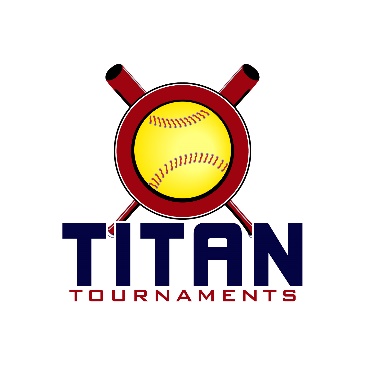           Thanks for playing ball with Titan!	
Park Address: West Jackson Park – 374 Cabin Drive, Hoschton, GA – 10U & 12UDirector – David: 601-573-3669Format: 3 seeding games + single elimination bracket playRoster and Waiver Forms must be submitted to the onsite director upon arrival and birth certificates must be available on site.Entry Fee - $395/ Admission - $7 per spectator/ 3 coaches passes per teamSanction - $35 if unpaid in 2022Please check out the How much does my team owe document.Run rule is 12 after 3, 10 after 4, 8 after 5. Games are 7 innings if time permits.Pitching rule overview – 1. The pitcher’s pivot foot shall maintain contact with the pitcher’s plate until the forward step. Note: a pitcher may take a step back with the non-pivot foot from the plate prior, during, or after the hands are brought together. 
2. Illegal Pitch – Is a ball on the batter. Note: Runners will not be advanced one base without liability to be put out.The on deck circle is on your dugout side. If you are uncomfortable with your player being that close to the batter, you may have them warm up further down the dugout, but they must remain on your dugout side.
Headfirst slides are allowed, faking a bunt and pulling back to swing is allowed.Runners must make an attempt to avoid contact, but do not have to slide.
Warm Up Pitches – 5 pitches between innings or 1 minute, whichever comes first.Coaches – one defensive coach is allowed to sit on a bucket or stand directly outside of the dugout for the purpose of calling pitches. Two offensive coaches are allowed, one at third base, one at first base.
Offensive: One offensive timeout is allowed per inning.
Defensive: Three defensive timeouts are allowed during a seven inning game. On the fourth and each additional defensive timeout, the pitcher must be removed from the pitching position for the duration of the game. In the event of extra innings, one defensive timeout per inning is allowed.
An ejection will result in removal from the current game, and an additional one game suspension. Flagrant violations are subject to further suspension at the discretion of the onsite director.10U Seeding Games are 70 minutes finish the inning*Please be prepared to play at least 15 minutes prior to your team’s scheduled start times**Bracket Games Are 75 Minutes Finish The Inning**Please be prepared to play at least 15 minutes prior to your team’s scheduled start times*10U Bracket Play12U Seeding Games are 70 minutes finish the inning*Please be prepared to play at least 15 minutes prior to your team’s scheduled start times**1 game at Victor Lord Park Field 4 in Winder, GA at 9:20am, tickets work at both venues**Bracket Games Are 75 Minutes Finish The Inning**Please be prepared to play at least 15 minutes prior to your team’s scheduled start times*12U Bracket Play          Thanks for playing ball with Titan!	
Park Address: Victor Lord Park – 175 2nd St, Winder, GA – 8U Coach PitchDirector – Ted: 678-764-1433Format: 2 seeding games + double elimination bracket playRoster and Waiver Forms must be submitted to the onsite director upon arrival and birth certificates must be available on site.Entry Fee - $355/ Admission - $7 per spectator/ 3 coaches passes per teamSanction - $35 if unpaid in 2022Please check out the How much does my team owe document.Run rule is 12 after 3, 10 after 4, 8 after 5. Games are 7 innings if time permits.Pitching rule overview – 1. The pitcher’s pivot foot shall maintain contact with the pitcher’s plate until the forward step. Note: a pitcher may take a step back with the non-pivot foot from the plate prior, during, or after the hands are brought together. 
2. Illegal Pitch – Is a ball on the batter. Note: Runners will not be advanced one base without liability to be put out.The on deck circle is on your dugout side. If you are uncomfortable with your player being that close to the batter, you may have them warm up further down the dugout, but they must remain on your dugout side.
Headfirst slides are allowed, faking a bunt and pulling back to swing is allowed.Runners must make an attempt to avoid contact, but do not have to slide.
Warm Up Pitches – 5 pitches between innings or 1 minute, whichever comes first.Coaches – one defensive coach is allowed to sit on a bucket or stand directly outside of the dugout for the purpose of calling pitches. Two offensive coaches are allowed, one at third base, one at first base.
Offensive: One offensive timeout is allowed per inning.
Defensive: Three defensive timeouts are allowed during a seven inning game. On the fourth and each additional defensive timeout, the pitcher must be removed from the pitching position for the duration of the game. In the event of extra innings, one defensive timeout per inning is allowed.
An ejection will result in removal from the current game, and an additional one game suspension. Flagrant violations are subject to further suspension at the discretion of the onsite director.Section 11: 8U Coach Pitch Rules- Games are 6 innings if time permits.- Each batter will be allowed 6 pitches or 3 swinging strikes. A foul ball on the 6th pitch and any subsequent pitches will result in another pitch being thrown.- Play stops if the defensive player stops the lead runner or when all play has stopped and time is called by the umpire. The umpire’s judgment will decide where each runner was when time was called. If the runner was at or beyond the halfway point, they will receive the next base. If the runner was short of the halfway point, they must go back to the previous base.- The run limit is 8 runs per inning. Exception: an inning that starts with less than 5 minutes on the game clock will have no run limit.- Runners may continue to advance on overthrows until play is stopped.- The coach pitching must have at least one foot in the circle when releasing the pitch.- Bunting is not allowed.- Intentional walks are not allowed.- Slap hitting is not allowed.- Runners may not lead off until the pitch crosses the plate.- Stealing is not allowed.- Teams may use 10 players on defense, 4 of them must be outfielders.- Two coaches from the defensive team will be permitted to stand beyond the 4 outfielders for instructional purposes. They must do everything possible not to interfere with the game.8U Coach Pitch Games are 60 minutes finish the inning*Please be prepared to play at least 15 minutes prior to your team’s scheduled start times*TimeFieldGroupTeamScoreTeam9:201SeedingCG Legacy Beck 201310-1Dirty South9:204SeedingLady South5-20GA Classics Smith10:401SeedingTeam Bullpen 201215-1Grayson Select10:404SeedingGeorgia Starz 201316-1Team Bullpen 201312:001SeedingCG Legacy Beck 20136-2GA Classics Smith12:004SeedingLady South4-12Dirty South1:201SeedingTeam Bullpen 20122-8Georgia Starz 20131:204SeedingGrayson Select0-9Team Bullpen 20132:401SeedingTeam Bullpen 20121-6GA Classics Smith2:404SeedingGrayson Select8-10Lady South4:001SeedingDirty South2-10Georgia Starz 20134:004SeedingCG Legacy Beck 20136-0Team Bullpen 2013TimeFieldGroupTeamScoreTeam5:201Gold Game 11 SeedLegacy6-54 SeedBullpen 126:501Gold Game 22 SeedStarz14-33 SeedClassics8:201ChampionshipWinner of Game 12-4Winner of Game 25:204Silver Game 15 SeedBullpen 138-78 SeedGrayson6:504Silver Game 26 SeedDSO13-27 SeedLady South8:204ChampionshipWinner of Game 1Bullpen6-3Winner of Game 2DSOTimeFieldGroupTeamScoreTeam8:001SeedingDirty South1-5GA Power – Henry8:002SeedingAmbush Softball – Waugh4-11Atlanta Premier – Rose8:003SeedingHome Plate Stars1-13Walton Scrappers 20118:004SeedingGA Classics 12U3-4GA Vengeance9:20VL-4SeedingPhoenix Fire9-10So Cal Athletics9:202SeedingAmbush Softball – Waugh4-2Walton Scrappers 20119:203SeedingHome Plate Stars3-9Atlanta Premier – Rose10:402SeedingDirty South6-3GA Vengeance10:403SeedingGA Classics 12U7-3GA Power – Henry12:002SeedingAmbush Softball – Waugh9-5Home Plate Stars12:003SeedingWalton Scrappers 20115-6Atlanta Premier – Rose1:202SeedingPhoenix Fire12-0GA Vengeance1:203SeedingGA Power – Henry1-13So Cal Athletics2:402SeedingPhoenix Fire6-5Dirty South2:403SeedingGA Classics 12U1-14So Cal AthleticsTimeFieldGroupTeamScoreTeam4:002Gold Game 14 SeedAmbush13-15 SeedScrappers5:302Gold Game 22 SeedAP1-103 SeedPheonix7:002Gold Game 3Winner of Game 1Ambush4-61 SeedAthletics 8:302ChampionshipWinner of Game 2Phoenix6-2Winner of Game 3Athletics4:003Silver Game 19 SeedGA Vengeance4-110 SeedHome Plate5:303Silver Game 27 SeedClassics10-08 SeedGA Power7:003Silver Game 3Winner of Game 1Vengeance10-36 SeedDSO8:303ChampionshipWinner of Game 2Classica8-4Winner of Game 3VengeanceTimeFieldGroupTeamScoreTeam10:454SeedingGA Threat4-16Xtreme Chaos11:554SeedingGA Threat3-16GA Thunder 20141:054SeedingXtreme Chaos6-24GA Thunder 20142:154Bracket 
Game 12 Seed
Xtreme Chaos17-153 Seed
GA Threat3:254BracketGame 2Winner of Game 1
Xtreme Chaos7-191 Seed
GA Thunder 20144:354Bracket 
Game 3Loser of Game 1
GA Threat3-15Loser of Game 2
Xtreme Chaos5:454BracketChampionshipWinner of Game 2
GA Thunder14-2Winner of Game 3
Xtreme Chaos6:554“IF”GameLoser of C-Ship if it’s their 1st bracket lossN/AWinner of C-Ship